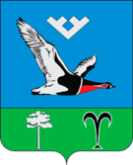                             Муниципальное образование городское поселение Талинка                АДМИНИСТРАЦИЯ              ГОРОДСКОГО ПОСЕЛЕНИЯ ТАЛИНКА                                                                         Октябрьского района            Ханты-Мансийского автономного округа – Югры                  ПОСТАНОВЛЕНИЕ« 07 »  июня  2019 г.                                                                                                                   №  232пгт. ТалинкаО внесении  изменений в постановление администрации городского поселения Талинка  от 01.06.2016 года № 251 Об утверждении административного регламента предоставления муниципальной услуги по предварительному согласованию предоставления земельного участка, находящегося в муниципальной собственности городского поселения Талинка или государственная собственность на который не разграничена           В целях приведения муниципальных  правовых актов  в  соответствие с требованиями   Федерального закона от 29.07.2017 года № 217-ФЗ  «О ведении гражданами садоводства и огородничества для собственных нужд и о внесении изменений в отдельные законодательные акты Российской Федерации», в соответствии со ст. 33 Устава городского поселения  Талинка:1.  Внести в Административный регламент «По предварительному согласованию предоставления земельного участка, находящегося в муниципальной собственности городского поселения Талинка или государственная собственность на который не разграничена», утвержденный постановлением администрации городского поселения Талинка от 01.06.2016 года № 251, следующие изменения:          1.1.   Подпункт 6 пункта  2.7.2 изложить в следующей редакции: « подготовленный садоводческим или огородническим некоммерческим товариществом реестр членов такого товарищества в случае, если подано заявление о предварительном согласовании предоставления земельного участка или о предоставлении земельного участка в безвозмездное пользование такому товариществу».           2.   Настоящее постановление обнародовать путем его размещения на информационном стенде в здании Администрации городского поселения Талинка и библиотеке МКУ «Центра культуры и спорта г.п.Талинка, а также разместить на официальном сайте муниципального образования городское поселение Талинка в информационно-телекоммуникационной сети «Интернет».   3. Контроль за исполнением постановления возложить на заместителя главы муниципального образования гп.Талинка по строительству, капитальному ремонту, ЖКХ, земельным и имущественным отношениям В.Р. Сафиюлину.Глава муниципального образования гп.Талинка				                                               И.К. Криворученко